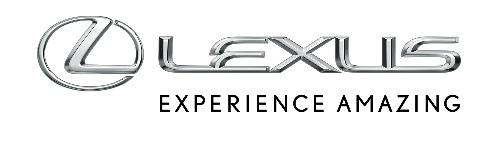 25 WRZEŚNIA 2020LEXUS CREATES: SZKICOWANIEWarsztaty rysowania to trzecia część globalnego programu Lexus Creates w mediach społecznościowych, angażującego widzów do aktywnego udziałuKoichi Suga, dyrektor generalny ds. projektowania marki Lexus, krok po kroku prezentuje technikę rysowania samochodówInicjatywa Lexus Creates już po raz trzeci zaprasza entuzjastów sztuki i designu oraz fanów marki Lexus do kontaktu z japońską kulturą. Tym razem Koichi Suga, dyrektor generalny ds. projektowania Lexusa poprowadził warsztaty szkicowania. Kolejne odsłony serii Lexusa są publikowane w ramach bazującego na mediach społecznościowych programu, angażującego uczestników w działania, które są dla nich zarówno źródłem informacji, jak i powodem do zachwytu. Tematy odcinków serii są związane z charakterystycznymi cechami marki Lexus w zakresie wzornictwa i rzemiosła oraz zwracają uwagę na wielu kreatywnych partnerów Lexusa. W tym odcinku Koichi Suga pomaga widzom czerpać radość z podstaw rysowania, potrzebnych do prawidłowego zilustrowania samochodu, ucząc jak naszkicować flagowe coupe Lexusa, model LC 500.„Dla mnie jako projektanta rysowanie jest podstawową umiejętnością i odkąd pamiętam, cieszyłem się z poziomu kreatywności, na jaki pozwala. Ludzie sądzą, że ta umiejętność jest wyjątkowa i specjalistyczna, ale mówię im, że każdy może nauczyć się rysować i czerpać radość ze swobodnej ekspresji. Niezależnie od stylu i poziomu umiejętności, rysowanie niesie ze sobą bardzo istotne emocjonalne i umysłowe korzyści, które ludzie mogą moim zdaniem wykorzystać w każdej twórczej ekspresji. Jestem podekscytowany możliwością pokazania tego w ramach akcji Lexus Creates” – powiedział Koichi Suga, dyrektor generalny działu projektowego Lexusa.Podczas warsztatów wideo, Suga krok po kroku prowadzi widza przez mistrzowskie lekcje podstawowych szkiców motoryzacyjnych. Dysponując tylko papierem i ołówkiem, szef projektantów Lexusa używa prostych pociągnięć i daje łatwe do wykonania instrukcje, ożywiające model LC 500, pokazując niesamowity proces projektowania samochodów.„Choć od dziesięcioleci zajmuję się projektowaniem pojazdów, nadal uważam, że rysowanie jest tak samo przyjemne i łagodzi stres, jak wówczas, gdy wyobrażałem sobie pojazdy będąc w wieku szkolnym” dodał projektant Lexusa. Suga podkreśla, że w dzisiejszych czasach kreatywne ćwiczenia są mile widzianą rozrywką.Koichi Suga był głównym projektantem Lexusa LS piątej generacji, flagowego sedana luksusowej, lifestyle’owej marki. Jego kreatywność doprowadziła do stworzenia eleganckiego i odważnego projektu sedana oraz ciągłego rozwoju odważnego języka stylistycznego marki.O CYKLU LEXUS CREATESInicjatywa Lexus Creates to nowa seria filmów internetowych luksusowej marki. Napędzany mediami społecznościowymi program angażuje uczestników w działania, koncentrując się na tematyce związanej ze szczególnymi cechami wzornictwa i rzemiosła marki Lexus. Dzieje się to we współpracy z projektantami, artystami i mistrzami rzemiosła, którzy dzięki swoim wyjątkowym talentom inspirują uczestników do tworzenia.Więcej informacji na:https://discoverlexus.com/https://www.instagram.com/discoverlexus/